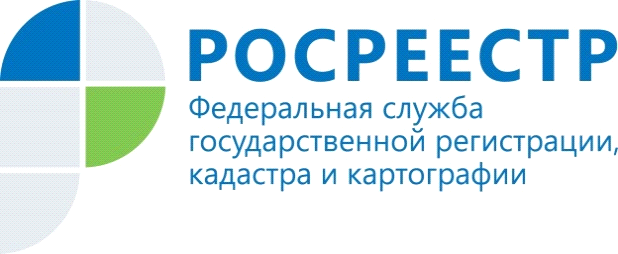 Минэкономразвития разъяснило порядок устранения противоречий в государственных реестрахМинэкономразвития России направило в высшие органы исполнительной власти субъектов РФ, территориальные органы Росреестра и Рослесхоза, в ФГБУ «ФКП Росреестра» и его филиалы разъяснения о реализации 280-ФЗ «О внесении изменений в отдельные законодательные акты Российской Федерации в целях устранения противоречий в сведениях государственных реестров и установления принадлежности земельного участка к определенной категории земель»,  алгоритм применения нормативных правовых актов, которые изменились после вступления в силу закона.Документ также содержит указания о порядке действий региональных межведомственных групп, созданных на базе терорганов Росреестра при участии Рослесхоза для приведения в соответствие сведений Единого государственного реестра недвижимости (ЕГРН) и государственного лесного реестра (ГЛР). Эти группы будут проводить проверки соблюдения законности возникновения прав на земельные участки, относящиеся по ГЛР к землям лесного фонда, а по сведениями ЕГРН – к землям других категорий.Кроме того, разъяснения и указания были представлены Минэкономразвития России и Росреестром на заседании рабочей группы по осуществлению контроля за реализацией 280-ФЗ, созданной Комитетом Государственной Думы по природным ресурсам, собственности и земельным отношениям.Закон обеспечивает защиту, в первую очередь, бытовой недвижимости граждан (индивидуальные жилые дома, сады, дачи, огороды), которые в связи с различными проблемами в учетных и регистрационных государственных системах оказались в лесном фонде. В качестве концептуального решения проблемы в нормативном акте устанавливается приоритет сведений, содержащихся в ЕГРН, что позволит сохранить соответствующие земельные участки за их владельцами, права которых зарегистрированы в реестре недвижимости.Вместе с тем, в определенных случаях законом предусмотрена и защита, в том числе в судебном порядке, имущественных прав и законных интересов РФ в области лесных отношений, например, если земельные участки расположены в границах особо охраняемых природных территорий или территорий объектов культурного наследия.Отсутствие противоречий в сведениях госреестров повысит доверие граждан к институтам власти и снизит риски ведения бизнеса для предпринимательского сообщества, позволит государству эффективнее гарантировать защиту права собственности.По данным Минэкономразвития России на территории РФ насчитывается более 377 тысяч земельных участков, которые имеют подтвержденные пересечения с землями лесного фонда. При этом число «скрытых» пересечений может достигать 2 миллионов.Управление Федеральной службы государственной регистрации, кадастра и картографии по Республике Алтай 